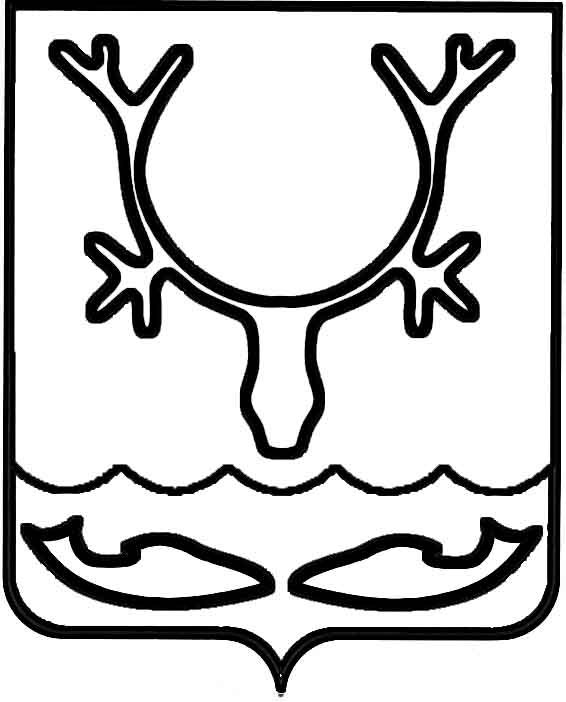 Администрация муниципального образования
"Городской округ "Город Нарьян-Мар"ПОСТАНОВЛЕНИЕОб изъятии земельного участка                            с кадастровым номером 83:00:050011:472         и жилых помещений в доме № 13 по улице Октябрьской в городе Нарьян-Маре               для муниципальных нуждВ соответствии со статьями 49, 56.2, 56.3, 56.6 Земельного кодекса Российской Федерации, статьями 279, 281 Гражданского кодекса Российской Федерации, 
статьей 32 Жилищного кодекса Российской Федерации, в целях реализации подпрограммы 2 "Переселение граждан из жилищного фонда, признанного непригодным для проживания и/или с высоким уровнем износа" государственной программы Ненецкого автономного округа "Обеспечение доступным и комфортным жильем и коммунальными услугами граждан, проживающих в Ненецком автономном округе", утвержденной постановлением Администрации Ненецкого автономного округа от 14.11.2013 № 415-п, на основании постановления Администрации МО "Городской округ "Город Нарьян-Мар" от 21.03.2022 № 327 "Об утверждении Порядка выплаты лицам, в чьей собственности находятся жилые помещения, входящие 
в аварийный жилищный фонд, возмещения за изымаемые жилые помещения", распоряжения Администрации муниципального образования "Городской округ "Город Нарьян-Мар" от 24.05.2023 № 318-р "О признании многоквартирного жилого 
дома № 13 по ул. Октябрьской в г. Нарьян-Маре аварийным и подлежащим сносу, жилых помещений в нем – непригодными для проживания" Администрация муниципального образования "Городской округ "Город Нарьян-Мар"П О С Т А Н О В Л Я Е Т:1.	Изъять для муниципальных нужд муниципального образования "Городской округ "Город Нарьян-Мар" земельный участок с кадастровым номером 83:00:050011:472, площадью 592,0 кв. м., находящийся в общей долевой собственности собственников жилых помещений в многоквартирном жилом доме, расположенном 
по адресу: Ненецкий автономный округ, город Нарьян-Мар, улица Октябрьская, д. 13, признанном аварийным и подлежащим сносу. 2.	В связи с изъятием для муниципальных нужд земельного участка, указанного в пункте 1 настоящего постановления, изъять для муниципальных нужд следующие жилые помещения: - квартиру № 1 в доме № 13 по улице Октябрьской в городе Нарьян-Маре, площадью 52,9 кв.м., кадастровый номер 83:00:050011:255;- квартиру № 2 в доме № 13 по улице Октябрьской в городе Нарьян-Маре, площадью 42,5 кв.м., кадастровый номер 83:00:050011:256;- квартиру № 3 в доме № 13 по улице Октябрьской в городе Нарьян-Маре, площадью 53,5 кв.м., кадастровый номер 83:00:050011:261;- квартиру № 4 в доме № 13 по улице Октябрьской в городе Нарьян-Маре, площадью 42,3 кв.м., кадастровый номер 83:00:050011:262;- квартиру № 5 в доме № 13 по улице Октябрьской в городе Нарьян-Маре, площадью 41,5 кв.м., кадастровый номер 83:00:050011:257;- квартиру № 6 в доме № 13 по улице Октябрьской в городе Нарьян-Маре, площадью 31,5 кв.м., кадастровый номер 83:00:050011:258;- квартиру № 7 в доме № 13 по улице Октябрьской в городе Нарьян-Маре, площадью 41,6 кв.м., кадастровый номер 83:00:050011:263;- квартиру № 8 в доме № 13 по улице Октябрьской в городе Нарьян-Маре, площадью 31,5 кв. м., кадастровый номер 83:00:050011: 264;- квартиру № 9 в доме № 13 по улице Октябрьской в городе Нарьян-Маре, площадью 42,5 кв.м., кадастровый номер 83:00:050011:259;- квартиру № 10 в доме № 13 по улице Октябрьской в городе Нарьян-Маре, площадью 52,7 кв.м., кадастровый номер 83:00:050011:260;- квартиру № 11 в доме № 13 по улице Октябрьской в городе Нарьян-Маре, площадью 42,3 кв.м., кадастровый номер 83:00:050011:265;- квартиру № 12 в доме № 13 по улице Октябрьской в городе Нарьян-Маре, площадью 52,9 кв. м., кадастровый номер 83:00:050011:266.3.	Администрации муниципального образования "Городской округ "Город Нарьян-Мар" в установленном порядке осуществить необходимые действия, связанные с изъятием указанных жилых помещений. 4.	Управлению муниципального имущества и земельных отношений Администрации муниципального образования "Городской округ "Город 
Нарьян-Мар" направить в течение 10 дней со дня принятия настоящего постановления его копию в Управление Федеральной службы государственной регистрации, кадастра и картографии по Архангельской области и Ненецкому автономному округу 
и правообладателям изымаемых жилых помещений.5.	Управлению организационно-информационного обеспечения Администрации муниципального образования "Городской округ "Город Нарьян-Мар" обеспечить в течение 10 дней со дня принятия настоящего постановления его официальное опубликование и размещение на официальном сайте Администрации муниципального образования "Городской округ "Город Нарьян-Мар" 
в информационно-телекоммуникационной сети "Интернет".6.	Контроль за исполнением постановления возложить на заместителя главы Администрации муниципального образования "Городской округ "Город 
Нарьян-Мар" по взаимодействию с органами государственной власти 
и общественными организациями Д.В. Анохина.7.	Настоящее постановление вступает в силу после опубликования (обнародования) и действует в течение трех лет со дня его принятия.01.04.2024№538И.о. главы города Нарьян-Мара А.Н. Бережной